           ЗАДАЧИМАТЕМАТИЧЕСКИЕ                ВЫРАЖЕНИЯ      УРАВНЕНИЯ     НЕРАВЕНСТВАИМЕНОВАННЫЕ                      ЧИСЛАПЕРИМЕТР/ПЛОЩАДЬ 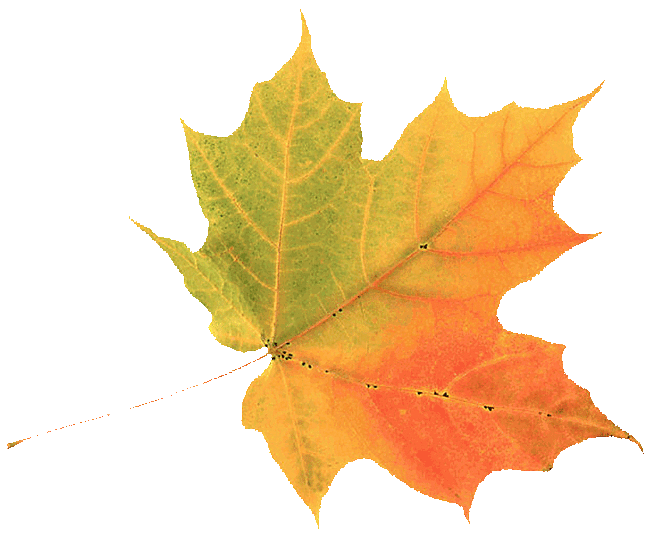 Расставь скобки,	                        Расставь скобки,	                        Расставь скобки,чтобы равенства стали верными:	      чтобы равенства стали верными:            чтобы равенства стали верными:640-480:4+360=400   160:4х2+10=30	      640-480:4+360=400   160:4х2+10=30        640-480:4+360=400   160:4х2+10=30120+120:4+6=132     60-54:6:3=17	      120+120:4+6=132     60-54:6:3=17         	120+120:4+6=132     60-54:6:3=17Расставь скобки,	                        Расставь скобки,	                        Расставь скобки,чтобы равенства стали верными:	      чтобы равенства стали верными:            чтобы равенства стали верными:640-480:4+360=400   160:4х2+10=30	      640-480:4+360=400   160:4х2+10=30        640-480:4+360=400   160:4х2+10=30120+120:4+6=132     60-54:6:3=17	      120+120:4+6=132     60-54:6:3=17         	120+120:4+6=132     60-54:6:3=17Расставь скобки,	                        Расставь скобки,	                        Расставь скобки,чтобы равенства стали верными:	      чтобы равенства стали верными:            чтобы равенства стали верными:640-480:4+360=400   160:4х2+10=30	      640-480:4+360=400   160:4х2+10=30        640-480:4+360=400   160:4х2+10=30120+120:4+6=132     60-54:6:3=17	      120+120:4+6=132     60-54:6:3=17         	120+120:4+6=132     60-54:6:3=17Расставь скобки,	                        Расставь скобки,	                        Расставь скобки,чтобы равенства стали верными:	      чтобы равенства стали верными:            чтобы равенства стали верными:640-480:4+360=400   160:4х2+10=30	      640-480:4+360=400   160:4х2+10=30        640-480:4+360=400   160:4х2+10=30120+120:4+6=132     60-54:6:3=17	      120+120:4+6=132     60-54:6:3=17         	120+120:4+6=132     60-54:6:3=17(640-480):4+360=400   160:(4х2)+10=30     (640-480):4+360=400   160:(4х2)+10=30     (640-480):4+360=400   160:(4х2)+10=30 120+120:(4+6)=132     60-(54:6):3=17	 120+120:(4+6)=132     60-(54:6):3=17	  120+120:(4+6)=132     60-(54:6):3=17(640-480):4+360=400   160:(4х2)+10=30     (640-480):4+360=400   160:(4х2)+10=30     (640-480):4+360=400   160:(4х2)+10=30 120+120:(4+6)=132     60-(54:6):3=17	 120+120:(4+6)=132     60-(54:6):3=17	  120+120:(4+6)=132     60-(54:6):3=17(640-480):4+360=400   160:(4х2)+10=30     (640-480):4+360=400   160:(4х2)+10=30     (640-480):4+360=400   160:(4х2)+10=30 120+120:(4+6)=132     60-(54:6):3=17	 120+120:(4+6)=132     60-(54:6):3=17	  120+120:(4+6)=132     60-(54:6):3=17(640-480):4+360=400   160:(4х2)+10=30     (640-480):4+360=400   160:(4х2)+10=30     (640-480):4+360=400   160:(4х2)+10=30 120+120:(4+6)=132     60-(54:6):3=17	 120+120:(4+6)=132     60-(54:6):3=17	  120+120:(4+6)=132     60-(54:6):3=17(640-480):4+360=400   160:(4х2)+10=30     (640-480):4+360=400   160:(4х2)+10=30     (640-480):4+360=400   160:(4х2)+10=30 120+120:(4+6)=132     60-(54:6):3=17	 120+120:(4+6)=132     60-(54:6):3=17	  120+120:(4+6)=132     60-(54:6):3=17(640-480):4+360=400   160:(4х2)+10=30     (640-480):4+360=400   160:(4х2)+10=30     (640-480):4+360=400   160:(4х2)+10=30 120+120:(4+6)=132     60-(54:6):3=17	 120+120:(4+6)=132     60-(54:6):3=17	  120+120:(4+6)=132     60-(54:6):3=17(640-480):4+360=400   160:(4х2)+10=30     (640-480):4+360=400   160:(4х2)+10=30     (640-480):4+360=400   160:(4х2)+10=30 120+120:(4+6)=132     60-(54:6):3=17	 120+120:(4+6)=132     60-(54:6):3=17	  120+120:(4+6)=132     60-(54:6):3=17